Figure S1: Cumulative Revascularization Rates, According to Baseline Coronary Procedure and Glycosylated Hemoglobin LevelIndex procedure: (S1a) diagnostic catheterization (no revascularization); (S1b) CABG; (S1c) PCI.CABG, coronary artery bypass graft surgery; HbA1c, glycosylated hemoglobin; PCI, percutaneous coronary interventionS1a: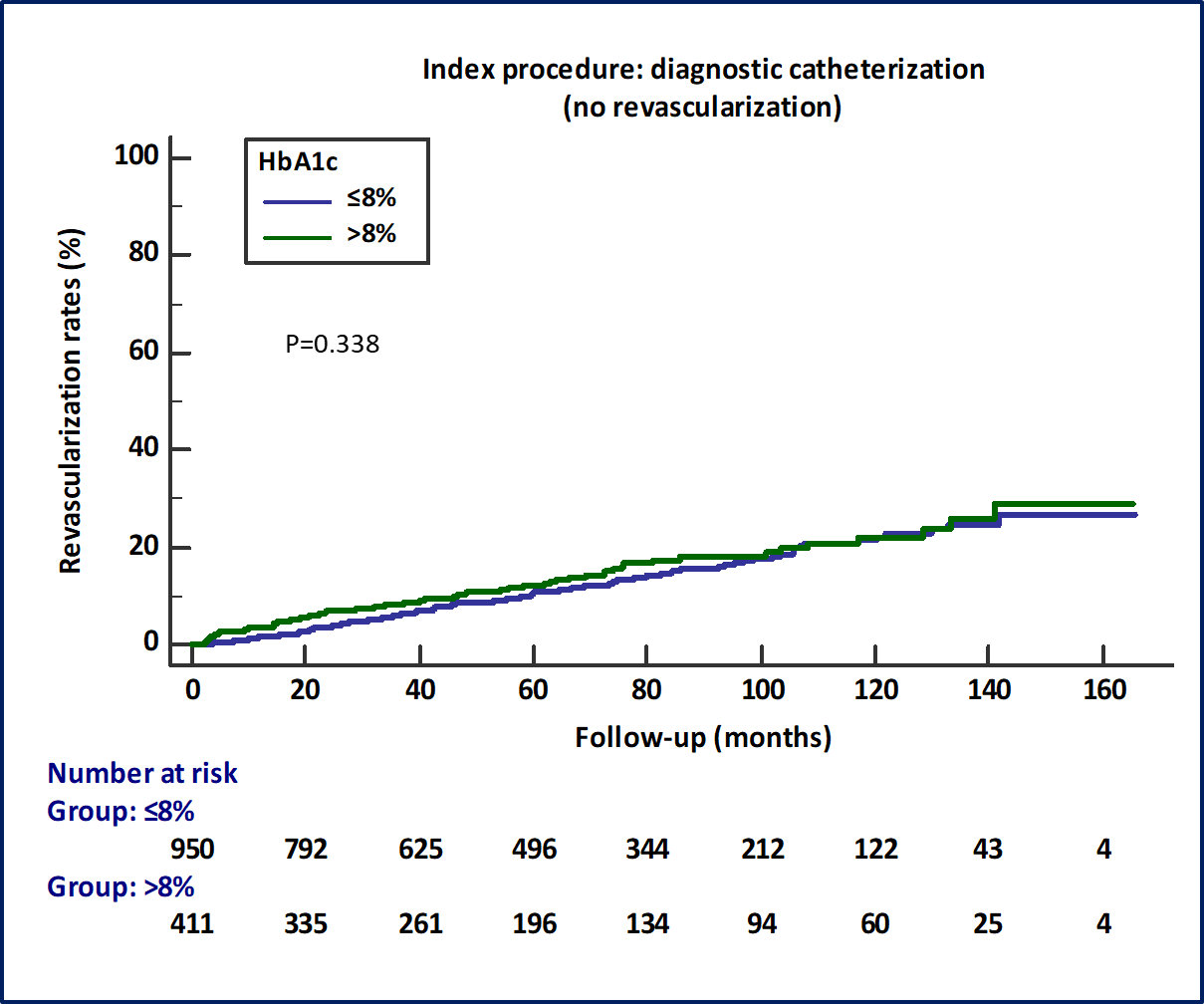 S1b: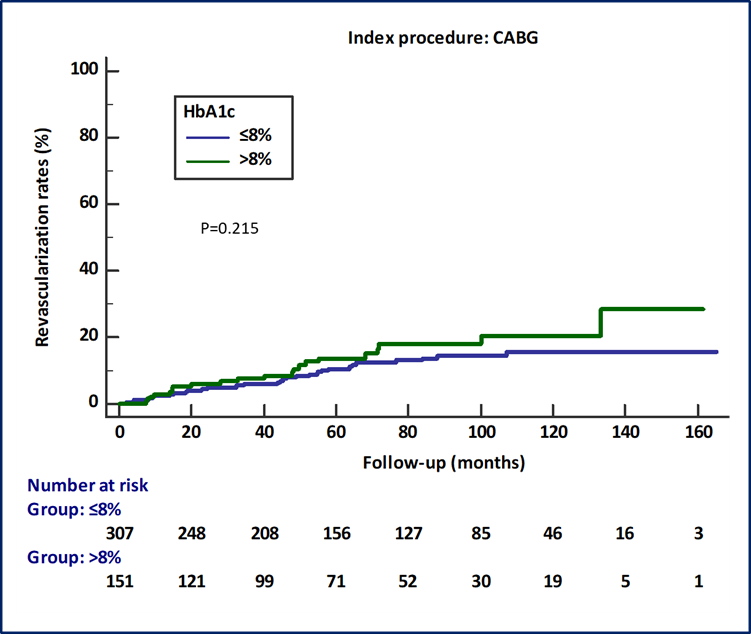 S1c: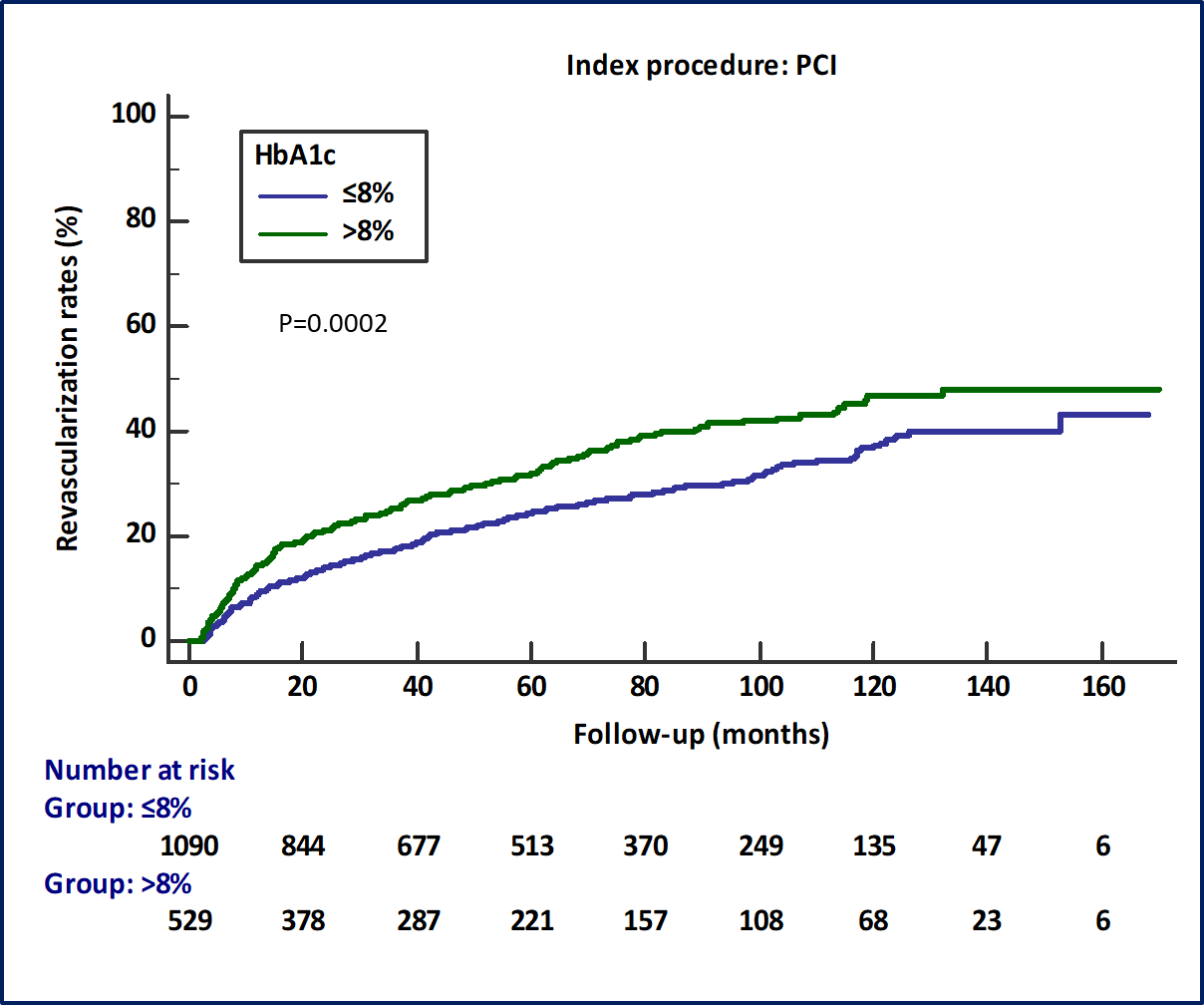 